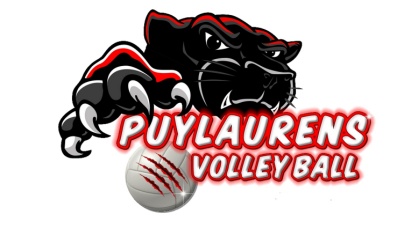 Autorisation parentale -  saison 2021-2022Je soussigné :…………………………………………………………………………………………………………………………….Responsable légal de :……………………………………………………….. né(e) le :……………………………………Agissant en qualité de : Père – Mère – Tuteur (Rayer la mention inutile)Adresse :……………………………………………………………………………………………………………………………………e-mail………………………………………………………………………………………………………………………………………..Téléphone fixe…………………………….Mobile…………………………………Travail………………….…………………Autorise:Mon enfant à participer aux activités sportives proposées par le club, y compris en compétition,Mon enfant à effectuer certains déplacements dans les voitures des éducateurs, des dirigeants des parents accompagnateurs ou transports en commun,Les responsables du club à prendre les mesures nécessaires, tant médicales que chirurgicales, y compris l’hospitalisation en cas de maladie ou d’accident de l’enfant,La pratique de toute forme ce contrôle antidopage sur mon enfant,Mon enfant à rejoindre seul son domicile  après l’activité physique, contrairement aux préconisations de la charte du club                                                 (Rayer la mention inutile)         Accepte :De transporter occasionnellement des personnes du club dans mon véhicule : joueur (se)s…Que le club puisse utiliser et diffuser  l’image de mon enfant à des fins de promotion sous toutes ses formes : presse, affiches, internet…..         Certifie :Avoir souscrit une assurance « responsabilité civile » pour mon enfant,Posséder une assurance automobile et une assurance « personne transportée » si je transporte des personnes du club dans mon véhicule.Autres personnes à contacter en cas d’urgenceNom………………………………………Prénom………………………………Téléphone…………………………………..Renseignements médicaux concernant l’enfantMédecin traitant :……………… …………..Téléphone :……… …………Groupe sanguin :……………….Traitements en cours :……………………………………………………………………………………………………….Particularités à signaler : allergies, asthmes, hémophilie… :……………………………………………….Date et signature du représentant légal  précédé de la mention « Lu et approuvé »